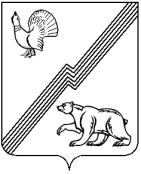 Администрация города ЮгорскаМУНИЦИПАЛЬНОЕ  БЮДЖЕТНОЕ УЧРЕЖДЕНИЕ«МУЗЕЙ ИСТОРИИ И ЭТНОГРАФИИ»Мира ул., д. . Югорск, 628260,Ханты–Мансийский автономный округ — Югра, Тюменская областьтел./ факс: (34675) 7-03-21,E–mail: Suevat@mail.ruОКПО 53479712ИНН / КПП 8622011852 / 862201001__12.05.2012__№__153___на №___________от________________Извещение о проведении запроса котировоксреди субъектов малого предпринимательстваУважаемые господа!МУНИЦИПАЛЬНОЕ БЮДЖЕТНОЕ УЧРЕЖДЕНИЕ «МУЗЕЙ ИСТОРИИ И ЭТНОГРАФИИ» приглашает принять участие в размещении муниципального заказа у субъектов малого предпринимательства  способом запроса котировок на поставку товара для муниципальных нужд города Югорска. Предмет муниципального контракта: поставка персональных компьютеровМаксимальная цена муниципального контракта: 179 258 (сто семьдесят восемь тысяч двести пятьдесят восемь) рублей.В цену товаров должны быть включены расходы на перевозку, страхование, уплату таможенных пошлин, налогов, сборов и других обязательных платежей, включая НДС.Источник финансирования: бюджет города Югорска на 2012 год.Место доставки поставляемых товаров: МБУ «Музей истории и этнографии», 628260. Ханты-Мансийский автономный округ-Югра, Тюменская область г.Югорск, ул. Мира,9.Срок и условия оплаты поставки товара: безналичным перечислением в течение 10 банковских дней после подписания товарной накладной на получение товара. Сроки поставки товара: в течение 10 дней после заключения контракта.Гарантийный срок на мониторы и системные блоки компьютеров должен составлять не менее 3 (трёх) лет со дня подписания акта приема-передачи товара, на остальную продукцию - не менее 1 (одного) года со дня подписания акта приема-передачи товара.Продукция  должна быть в упаковке фирмы-производителя. На изделии и упаковке должны быть  указаны официальные знаки соответствия фирмы-производителя. Обязательно при поставке товара должна быть инструкция по установке и эксплуатации компьютерной техники, условия гарантийных обязательств. Правильно заполненный гарантийный талон, в котором правильно и четко указаны: модель, серийный номер изделия, дата продажи, четкие печати фирмы-продавца, подписи покупателя. Серийный номер и модель изделия должны соответствовать указанным в гарантийном талоне.Товар  должен соответствовать документации производителя.В случае Вашего согласия принять участие в поставке товара, прошу направить котировочную заявку   (Форма 1)  по адресу: 628260, Администрация города Югорска, управление экономической политики, ул.40 лет Победы,11, каб.310, г.Югорск, Ханты-Мансийский автономный округ-Югра, Тюменская область. Е-mail: omz@ugorsk.ru.Срок подачи котировочных заявок: прием котировочных заявок осуществляется в рабочие дни с 9.00 часов по местному времени «17»мая 2012г. до 13.00 часов по местному времени «28» мая 2012г.Требования к участникам размещения заказа: 1.Участник размещения заказа должен соответствовать требованиям, установленным статьей 4 Федерального закона от 24.07.2007 № 209-ФЗ «О развитии малого и среднего предпринимательства Российской Федерации», в соответствии с которым к субъектам малого предпринимательства относятся внесенные в единый государственный реестр юридических лиц потребительские кооперативы  и коммерческие организации (за исключением государственных и муниципальных унитарных предприятий), а также физические лица, внесенные в единый государственный реестр индивидуальных предпринимателей и осуществляющие предпринимательскую деятельность без образования юридического лица (далее - индивидуальные предприниматели), крестьянские (фермерские) хозяйства, соответствующие следующим условиям:1) для юридических лиц – суммарная доля участия Российской Федерации, субъектов Российской Федерации, муниципальных образований, иностранных юридических лиц, иностранных граждан, общественных и религиозных организаций (объединений), благотворительных и иных фондов в уставном (складочном) капитале (паевом фонде) указанных юридических лиц не должна превышать 25% (за исключением активов акционерных инвестиционных фондов и закрытых паевых инвестиционных фондов), доля участия, принадлежащая одному или нескольким юридическим лицам, не являющимся субъектами малого предпринимательства, не должна превышать 25% (данное ограничение не распространяется на хозяйственные общества, деятельность которых заключается в практическом применении (внедрении) результатов интеллектуальной деятельности (программ для электронных вычислительных машин, баз данных, изобретений, полезных моделей, промышленных образцов, селекционных достижений, топологий интегральных микросхем, секретов производства (ноу-хау), исключительные права на которые принадлежат учредителям (участникам) таких хозяйственных обществ - бюджетным научным учреждениям или созданным государственными академиями наук научным учреждениям либо бюджетным образовательным учреждениям высшего профессионального образования или созданным государственными академиями наук образовательным учреждениям высшего профессионального образования);2) средняя численность работников за предшествующий календарный год не должна превышать следующего предельного значения средней численности работников для субъектов малого предпринимательства – 100 человек включительно;3) выручка от реализации товаров (работ, услуг) без учета налога на добавленную стоимость или балансовая стоимость активов (остаточная стоимость основных средств и нематериальных активов) за предшествующий календарный год не должна превышать предельные значения, установленные Правительством Российской Федерации для субъектов малого предпринимательства – 400 млн.рублей.2. Отсутствие в реестре недобросовестных поставщиков сведений об участнике размещения заказа.Котировочная заявка, поданная в письменной форме, должна быть подписана руководителем и скреплена соответствующей печатью в случае ее наличия. Подчистки и исправления не допускаются, за исключением исправлений, парафированных лицами, подписавшими котировочную заявку. Факсимильная копия котировочной заявки к рассмотрению не принимается. Котировочная заявка, поданная в форме электронного документа, должна быть с электронной подписью, соответствующей требованиям Федерального закона от 6 апреля 2011 г. N 63-ФЗ "Об электронной подписи".   Котировочные заявки, поданные после дня окончания срока подачи котировочных заявок, не рассматриваются и в день их поступления возвращаются участникам размещения заказа, подавшим такие заявки.Котировочные заявки  не рассматриваются и отклоняются, если они не соответствуют требованиям, установленным в настоящем  запросе котировок, или предложенная в котировочных заявках цена товаров превышает максимальную цену, указанную в настоящем запросе котировок.  Срок подписания победителем муниципального контракта:Победитель в проведении запроса котировок должен предоставить заказчику подписанные со своей стороны два экземпляра муниципального контракта в срок не позднее семи календарных дней со дня подписания протокола рассмотрения и оценки котировочных заявок.Муниципальный контракт с победителем в проведении запроса котировок будет подписан не ранее семи дней со дня размещения на официальном сайте протокола рассмотрения и оценки котировочных заявок и не позднее, чем через 20 дней со дня подписания указанного протокола.Уведомляю Вас, что направление заказчиком запроса котировок и представление поставщиков котировочной заявки не накладывает на стороны никаких обязательств.Контактные лица заказчика:Краснова Наталья Ивановна, зам. директора по административно-хозяйственной части, тел.8(34675) 2-17-44.Директор МБУ «Музей истории и этнографии»              _________/ О.В. МалоземоваМПФорма 1В единую комиссиюпо размещению заказов КОТИРОВОЧНАЯ ЗАЯВКАНаименование участника _____________________________Дата ________ Уважаемые господа!Изучив запрос котировок от «12» 05 2012 года № 153 , номер извещения на официальном сайте:_________________________, получение которого настоящим удостоверяется, мы, _____________________________________________________________________________ (указывается сведения об участнике размещения заказа: наименование (для юридического лица), фамилия, имя, отчество (для физического лица, в том числе индивидуального предпринимателя)осуществить  поставку товаров в полном соответствии с условиями запроса котировок.О себе сообщаем:- место нахождения (для юридического лица):____________________________________- место жительства (для физического лица, в том числе индивидуального предпринимателя):_______________________________________ - идентификационный номер налогоплательщика (ИНН) ________________________- КПП:_______________________________________________- банковские реквизиты:___________________________-  номер контактного телефона: __________________.Мы предлагаем осуществить поставку товара в следующем объеме и на следующих условиях:  В цену товара включены расходы на перевозку, страхование, уплату таможенных пошлин, налогов, сборов и других обязательных платежей, включая НДС (в случае если участник размещения заказа не является плательщиком НДС, то необходимо указать « без НДС»).Мы согласны исполнить условия контракта, указанные в извещении о проведении запроса котировок. Настоящим подтверждаем, что в соответствии со ст. 4 Федерального закона от 24.07.2007г. № 209-ФЗ мы являемся субъектом малого предпринимательства:- средняя численность работников за предшествующий календарный год не превысила ста человек включительно;- выручка от реализации товаров (работ, услуг) без учета налога на добавленную стоимость или балансовая стоимость активов (остаточная стоимость основных средств и нематериальных активов) за предшествующий календарный год не превысила 400 млн.руб.;- суммарная доля участия Российской Федерации, субъектов Российской Федерации, муниципальных образований, иностранных юридических лиц, иностранных граждан, общественных и религиозных организаций (объединений), благотворительных и иных фондов в уставном (складочном) капитале (паевом фонде) указанных юридических лиц не превышает двадцать пять процентов (за исключением активов акционерных инвестиционных фондов и закрытых паевых инвестиционных фондов), доля участия, принадлежащая одному или нескольким юридическим лицам, не являющимся субъектами малого предпринимательства, не превышает двадцать пять процентов (для юридических лиц).Дополнительно мы принимаем на себя следующие обязательства: _______________ ________________________________________________________________________________________________________       ______________             __________________________Должность                                     подпись                                        (Ф.И.О.)  М.П.Подписывает руководитель участника – юридического лица (индивидуальный предприниматель, иное физическое лицо, представитель участника, действующий на основании доверенности).   Указывается должность, фамилия, имя, отчество; подпись заверяется печатью в случае ее наличия. ПРОЕКТМУНИЦИПАЛЬНОГО КОНТРАКТА г.  Югорск.                                                                                                      "___"__________ 20__г.Муниципальное бюджетное учреждение «Музей истории и этнографии», именуемое в дальнейшем «Покупатель» в лице директора Малоземовой Ольги Викторовны, действующего на основании устава, с одной стороны и _______________, именуемое в дальнейшем «Поставщик», в лице ___________________, действующего на основании _______________, с другой стороны, вместе по тексту настоящего Контракта именуемые Стороны, заключили настоящий контракт о нижеследующем:1.Предмет и общие условия контракта1.1 Данный контракт заключается по результатам рассмотрения и оценки котировочных заявок (Протокол от “____”________ 20__ №____).1.2 Поставщик обязуется поставить Покупателю персональные компьютеры, (далее Товар) на условиях Контракта, согласно протоколу Единой комиссии по размещению заказов, а Покупатель обязуется принять и оплатить Товар1.3 Наименование, характеристики, количество, ассортимент, а также цена поставляемого Товара указаны в спецификации заявки, являющимся неотъемлемой частью настоящего контракта.1.4 Общая стоимость поставляемого Товара составляет _____(____) рублей __ копеек. В цену товара должны быть включены расходы на транспортировку, страхование, уплату таможенных пошлин, налогов, сборов, и других обязательных платежей, включая НДС.1.5 Товар Поставщик обязуется передать в собственность Покупателя установленного количества, качества, в надлежащей упаковке, не заложенный, не являющийся предметом исков третьих лиц, а Покупатель обязуется принять данный Товар и оплатить его в порядке и сроки, установленные сторонами настоящего контракта.2. Риск случайной гибели товара2.1. Риск случайной гибели или случайной порчи, утраты или повреждения Товара, являющегося предметом настоящего договора, несет Поставщик или Покупатель в зависимости от того, кто из них обладал правом собственности на Товар в момент случайной гибели или случайного повреждения.3. Порядок поставки товаров3.1. Поставщик осуществляет поставку Товара по следующему адресу: 628260 Тюменская область, Ханты-Мансийский автономный округ-Югра, г. Югорск, ул.Мира,9 3.2. Поставка по данному контракту осуществляется в течение - 10 дней после заключения контракта. 3.3. Покупатель обязуется предпринять все надлежащие меры, обеспечивающие принятие Товара.3.5. В случае отказа Покупателя от поставленного Поставщиком Товара, Покупатель обязуется  обеспечить сохранность (ответственное хранение) его по правилам ст. 514 ГК РФ и незамедлительно уведомить об этом Поставщика.3.6 Гарантийный срок на мониторы и системные блоки компьютеров должен составлять не менее 3 (трёх) лет со дня подписания акта приема-передачи товара, на остальную продукцию - не менее 1 (одного) года со дня подписания акта приема-передачи товара.Продукция  должна быть в упаковке фирмы-производителя. На изделии и упаковке должны быть  указаны официальные знаки соответствия фирмы-производителя. Обязательно при поставке товара должна быть инструкция по установке и эксплуатации компьютерной техники, условия гарантийных обязательств. Правильно заполненный гарантийный талон, в котором правильно и четко указаны: модель, серийный номер изделия, дата продажи, четкие печати фирмы-продавца, подписи покупателя. Серийный номер и модель изделия должны соответствовать указанным в гарантийном талоне.Товар  должен соответствовать документации производителя.Поставщик:                                                                              Покупатель___________________________                                               Директор МБУ «Музей истории и этнографии»                                                                                                                                                                           __________О.В. Малоземова4. Транспортные условия 4.1. Доставка по настоящему договору осуществляется транспортом Поставщика. Вид транспорта учитывает географическое положение, транспортную развязку, специфику хранения для данного вида Товара.5. Цена и порядок расчетов5.1. Цена на Товар по Контракту зафиксирована в протоколе единой комиссии по размещению заказа и не может изменяться на протяжении действия контракта. 5.2. Оплата производится безналичным перечислением на счет Поставщика безналичным перечислением в течение 10 банковских дней после подписания товарной накладной.5.3. Покупатель считается исполнившим свои обязательства, по оплате Товара с момента поступления денежных средств на счет Поставщика.5.4. Поставщик считается исполнившим свои обязательства по поставке с момента подписания накладной.6. Ответственность сторон6.1. Сторона, не исполнившая или ненадлежащим образом исполнившая свои обязательства по контракту при выполнении его условий, несет ответственность, если не докажет, что надлежащее исполнение обязательств оказалось невозможным вследствие непреодолимой силы (форс-мажор), т.е. чрезвычайных и непредотвратимых обстоятельств, при конкретных условиях конкретного периода времени. Положения настоящей статьи контракта его сторонами применяется независимо от того, в чьей собственности в тот момент находился Товар. 6.1.1. В случае просрочки исполнения поставщиком обязательства, предусмотренного муниципальным контрактом, заказчик вправе потребовать уплату неустойки (пеней). Неустойка (пени) начисляется за каждый день просрочки исполнения обязательства, предусмотренного муниципальным контрактом, начиная со дня, следующего после дня истечения установленного муниципальным контрактом срока исполнения обязательства. Размер такой неустойки (пеней) устанавливается муниципальным контрактом в размере одной трехсотой действующей на день уплаты неустойки (пеней) ставки рефинансирования Центрального банка Российской Федерации. Поставщик (исполнитель, подрядчик) освобождается от уплаты неустойки (пеней), если докажет, что просрочка исполнения указанного обязательства произошла вследствие непреодолимой силы или по вине заказчика.6.1.2. В случае просрочки исполнения заказчиком обязательства, предусмотренного муниципальным контрактом, другая сторона вправе потребовать уплату неустойки пеней). Неустойка (пени) начисляется за каждый день просрочки исполнения обязательства, предусмотренного муниципальным контрактом, начиная со дня, следующего после дня истечения установленного муниципальным контрактом срока исполнения обязательства. Размер такой неустойки (пеней) устанавливается в размере одной трехсотой действующей на день уплаты неустойки (пеней) ставки рефинансирования Центрального банка Российской Федерации. Заказчик освобождается от уплаты неустойки (пеней), если докажет, что просрочка исполнения указанного обязательства произошла вследствие непреодолимой силы или по вине другой стороны.6.1.3. Под обстоятельствами непреодолимой силы понимаются: землетрясения, наводнения, пожары, тайфуны и др. стихийные бедствия, военные действия, массовые заболевания, действия органов государственной власти  и управления и другие обстоятельства, которые стороны не могли предвидеть при заключении настоящего контракта. 6.1.4. При наступлении обстоятельств непреодолимой силы Сторона, для которой сложились  указанные обстоятельства, должна без промедления, в разумный срок, но в сроках выполнения обязательств по контракту, известить о них другую Сторону в письменной форме любыми способами (телефон, телеграф и др.), если только этому не будут препятствовать выше указанные обстоятельства. В извещении должны быть сообщены данные о характере обстоятельств, по возможности оценка их влияния вероятность исполнения обязательств по настоящему контракту и сроки исполнения.6.1.5. Официальным подтверждением наступления обстоятельств непреодолимой силы является сертификат торгово-промышленной палаты или другого компетентного органа, копия которого должна быть представлена Стороной, для которой наступили указанные обстоятельств. Другой стороне в  максимально короткие сроки. Поставщик:                                                                              Покупатель_____________________________                                          Директор МБУ «Музей истории и этнографии» __________О.В. Малоземова6.1.6. В случае наступления обстоятельств непреодолимой силы срок исполнения обязательств Сторон по настоящему контракту автоматически отодвигается  соразмерно времени действия обстоятельств непреодолимой силы.6.1.7. О прекращении обстоятельств непреодолимой силы и их последствий Сторона, для которой они прекратились ранее, должна  без промедления известить другую Сторону с указанием сроков возобновления  исполнения взятых на себя обязательств по настоящему контракту.6.1.8. Если обстоятельства непреодолимой силы и их последствия продолжат действовать свыше шести месяцев или срок их действия будет невозможно определить, Стороны в разумный срок  обязуются провести переговоры с целью выявления взаимоприемлемых способов исполнения настоящего контракта и достижения соответствующей договоренности.6.2. В случае поставки товара ненадлежащего качества наступают последствия, предусмотренные гражданским кодексом и законом о защите прав потребителей. 6.3. Устранение дефектов товара, выявленных при получении товара гарантийного, производится за счет Поставщика.7. Порядок разрешения споров7.1. Споры, которые могут возникнуть при исполнении условий настоящего договора, стороны будут стремиться разрешать дружеским путем в порядке досудебного разбирательства, путем переговоров, обмена письмами, уточнением условий договора, составлением необходимых протоколов, дополнений и изменений, обмена телеграммами, факсами и др.. Каждая из сторон вправе претендовать на наличие у нее в письменном виде результатов разрешения возникших вопросов.7.2. При не достижении взаимоприемлемого решения стороны вправе передать спорный вопрос на разрешение в судебном порядке в соответствии с законодательством Российской Федерации.8. Действие Контракта во времени8.1. Настоящий контракт, вступает в силу со дня подписания его Сторонами, и становится обязательным для сторон, заключивших его. Условия настоящего Контракта применяются к отношениям сторон, возникшим только после заключения настоящего договора.8.2. Ни одна Сторона не вправе передавать свои права по настоящему контракту третьей стороне без письменного согласия другой Стороны. 8.3. Контракт составлен в 2-х экземплярах, по одному для каждой из Сторон, имеющих одинаковую юридическую силу.8.4. Все изменения, дополнения к настоящему контракту будут иметь силу, если они совершены в письменной форме и подписаны полномочными представителями.9. Дополнительные положения9.1. Подписанный контракт незамедлительно отправляется в адрес Покупателя факсимильной связью, оригинал высылается почтой. 9.2. Поставщик, не выславший в адрес Покупателя подписанный экземпляр контракта в указанный срок, признается уклоняющимся от заключения контракта, в соответствии с Федеральным законом № 94-ФЗ «О размещении заказов на поставки товаров, выполнение работ, оказание услуг для государственных и муниципальных нужд» от 21 июля . 9.3. Взаимоотношения Сторон, не урегулированные настоящим контрактом, регламентируются действующим законодательством. 9.4. Данный документ является полным текстом Контракта и после его заключения любые иные ранее имевшиеся договоренности, противоречащие условиям Контракта, теряют свою юридическую силу. Поставщик:                                                                              Покупатель____________________________                                             Директор МБУ «Музей истории и этнографии» __________О.В. Малоземова9.5. Риск случайной гибели или случайной порчи, утраты или повреждения товара, являющегося предметом настоящего контракта, несет Поставщик или Покупатель, в зависимости от того, кто из них обладал правом собственности на товар в момент случайной гибели или случайного повреждения его.10. Юридические адреса Сторон10.1. В случае изменения юридического адреса или обслуживающего банка, Стороны обязаны в течение 5 дней уведомить об этом друг друга, а так же обо всех других изменениях имеющих существенное значение для полного и своевременного исполнения обязательств по настоящему контракту. Приложение № 1 к муниципальному контракту от «__» _________ 2012г.СпецификацияПоставщик:                                                                              Покупатель____________________________                                             Директор МБУ «Музей истории и этнографии»                                                                                                                                                                           __________О.В. Малоземова Обоснование начальной (максимальной) цены контракта на поставку персональных компьютеров в сбореСпособ размещения заказа __запрос котировокФ.И.О  руководителя:           Малоземова О.В.         Подпись _______________Исполнитель: Краснова Н.И.            Подпись___________________Дата составления сводной  таблицы        11.05.2012г.№ п/пКод ОКДПНаименование товара ХарактеристикаЕд. изм.Кол-во13020020Персональный компьютер Характеристики устройства:- процессор двухядерный, тактовая частота не ниже 2 ГГц,  Кэш 2 уровня не менее 4 Мб, частота системной шины не ниже 1333МГц;- корпус с блоком питания не менее 400 Вт, дополнительный вентилятор в корпусе, 2 разъема USB на передней панели;- оперативная память не менее 4 Гб - сетевой контроллер;- видеоконтроллер, можно интегрированный;- видеокарта – 512 МБ и выше с активной системой охлаждения (присутствие вентиляторов на видеокарте)- жесткий диск не менее 1Тб; - клавиатура PS/2;- 3 кнопочная оптическая мышь со скроллингом USB с переходником PS/2, коврик для мыши;- диск CD-ROM с комплектом драйверов;- предустановленная лицензионная операционная система, год выпуска 2007, профессиональная русифицированная версия с дистрибутивом на оптическом диске;- DVD-ROM пишущий.- Card-Reader- дисковод 3,5(А)Комплектация устройства:- персональный компьютер для офиса с запрошенными характеристиками;- сетевой фильтр электропитания, длина не менее 3 м.шт623020020Монитор жидкокристаллический 21,5"Характеристики устройства:- размер 21,5" wide;- разрешение не хуже 1680x1050;- не менее 16,7 млн. цветов;- наличие разъема D-Sub;- время отклика 5-8 мс;- контрастность не хуже 1000:1;- яркость не менее 300 кд/м²;- стандарт безопасности ТСО-03;- углы обзора по горизонтали не менее 170, по вертикали не менее 160;- цвет корпуса черный или черный с серебристым;- наличие в комплекте поставки CD-диска с драйвером монитора для операционной системы MS Windows.Комплектация устройства:- монитор жидкокристаллический с запрошенными характеристиками  шт633020020Блок бесперебойного питанияХарактеристики устройства:- внешний линейно-интерактивный источник бесперебойного питания;- мощность 525VA;- номинальное входное напряжение 230 В;- диапазон входного напряжения 180-266 В;- количество выходных розеток: 3 обычные с резервным питанием + 1 обычная без резервного питания;- защита телефонной/модемной линии.Комплектация устройства:- блок бесперебойного питания с запрошенными характеристикамишт3№ п/пНаименование товараХарактеристикаЕд. изм.Кол-воЦена, рубСумма, руб.ЦЕНА КОНТРАКТА«Покупатель»«Поставщик»МБУ «Музей истории и этнографии»ИНН 8622011852,  КПП 86220100628260,  РФ,  Тюменская область, Ханты-Мансийский  АО – Югра   г. Югорск, ул. Мира, д.9телефон/ факс 7-03-21, 2-17-44.Департамент финансов администрации города Югорска (МБУ «Музей истории и этнографии», л/с 208.20.103.0)Расчетный счет №40701810800063000007БИК 047162000Кор.счет 30101810100000000740в ОАО Ханты-Мансийсий банк г. Ханты-Мансийск  _____________________________________ИНН 8622011852,  КПП 86220100628260,  РФ,  Тюменская область, Ханты-Мансийский  АО – Югра   г. Югорск, ул. Мира, д.9телефон/ факс 7-03-21, 2-17-44.Департамент финансов администрации города Югорска (МБУ «Музей истории и этнографии», л/с 208.20.103.0)Расчетный счет №40701810800063000007БИК 047162000Кор.счет 30101810100000000740в ОАО Ханты-Мансийсий банк г. Ханты-Мансийск  _____________________________________ИНН 8622011852,  КПП 86220100628260,  РФ,  Тюменская область, Ханты-Мансийский  АО – Югра   г. Югорск, ул. Мира, д.9телефон/ факс 7-03-21, 2-17-44.Департамент финансов администрации города Югорска (МБУ «Музей истории и этнографии», л/с 208.20.103.0)Расчетный счет №40701810800063000007БИК 047162000Кор.счет 30101810100000000740в ОАО Ханты-Мансийсий банк г. Ханты-Мансийск  _____________________________________ИНН 8622011852,  КПП 86220100628260,  РФ,  Тюменская область, Ханты-Мансийский  АО – Югра   г. Югорск, ул. Мира, д.9телефон/ факс 7-03-21, 2-17-44.Департамент финансов администрации города Югорска (МБУ «Музей истории и этнографии», л/с 208.20.103.0)Расчетный счет №40701810800063000007БИК 047162000Кор.счет 30101810100000000740в ОАО Ханты-Мансийсий банк г. Ханты-Мансийск  ____________________________________________________________________________________________________________________________________________________Покупатель:Поставщик:_______________________________О.В. МалозёмоваДиректор МБУ «Музей истории  и этнографии»_____________________________________________________________________________________№ п/пОКДПНаименование товараХарактеристикаЕд. изм.Кол-воценаСтоимость1.3020020Персональный компьютер Характеристики устройства:- процессор двухядерный, тактовая частота не ниже 2 ГГц,  Кэш 2 уровня не менее 4 Мб, частота системной шины не ниже 1333МГц;- корпус с блоком питания не менее 400 Вт, дополнительный вентилятор в корпусе, 2 разъема USB на передней панели;- оперативная память не менее 4 Гб - сетевой контроллер;- видеоконтроллер, можно интегрированный;- видеокарта – 512 МБ и выше с активной системой охлаждения (присутствие вентиляторов на видеокарте)- жесткий диск не менее 1Тб; - клавиатура PS/2;- 3 кнопочная оптическая мышь со скроллингом USB с переходником PS/2, коврик для мыши;- диск CD-ROM с комплектом драйверов;- предустановленная лицензионная операционная система, год выпуска 2007, профессиональная русифицированная версия с дистрибутивом на оптическом диске;- DVD-ROM пишущий.- Card-Reader- дисковод 3,5(А)шт623020020Монитор жидкокристаллический 21,5"Характеристики устройства:- размер 21,5" wide;- разрешение не хуже 1680x1050;- не менее 16,7 млн. цветов;- наличие разъема D-Sub;- время отклика 5-8 мс;- контрастность не хуже 1000:1;- яркость не менее 300 кд/м²;- стандарт безопасности ТСО-03;- углы обзора по горизонтали не менее 170, по вертикали не менее 160;- цвет корпуса черный или черный с серебристым;- наличие в комплекте поставки CD-диска с драйвером монитора для операционной системы MS Windows.Комплектация устройства:- монитор жидкокристаллический с запрошенными характеристиками  шт633020020Блок бесперебойного питанияХарактеристики устройства:- внешний линейно-интерактивный источник бесперебойного питания;- мощность 525VA;- номинальное входное напряжение 230 В;- диапазон входного напряжения 180-266 В;- количество выходных розеток: 3 обычные с резервным питанием + 1 обычная без резервного питания;- защита телефонной/модемной линии.Комплектация устройства:- блок бесперебойного питания с запрошенными характеристикамишт3КатегорииЦены поставщиков1Цены поставщиков1Цены поставщиков2Цены поставщиков3Цены поставщиков3СредняяНачальная ценаНаименованиетовара, тех.  хар-киПерсональный компьютер Характеристики устройства:- процессор двухядерный, тактовая частота не ниже 2 ГГц,  Кэш 2 уровня не менее 4 Мб, частота системной шины не ниже 1333МГц;- корпус с блоком питания не менее 400 Вт, дополнительный вентилятор в корпусе, 2 разъема USB на передней панели;- оперативная память не менее 4 Гб - сетевой контроллер;- видеоконтроллер, можно интегрированный;- видеокарта – 512 МБ и выше с активной системой охлаждения (присутствие вентиляторов на видеокарте)- жесткий диск не менее 1Тб; - клавиатура PS/2;- 3 кнопочная оптическая мышь со скроллингом USB с переходником PS/2, коврик для мыши;- диск CD-ROM с комплектом драйверов;- предустановленная лицензионная операционная система, год выпуска 2007, профессиональная русифицированная версия с дистрибутивом на оптическом диске;- DVD-ROM пишущий.- Card-Reader- дисковод 3,5(А)Комплектация устройства:- персональный компьютер для офиса с запрошенными характеристиками;- сетевой фильтр электропитания, длина не менее 3 м.         Персональный компьютер Характеристики устройства:- процессор двухядерный, тактовая частота не ниже 2 ГГц,  Кэш 2 уровня не менее 4 Мб, частота системной шины не ниже 1333МГц;- корпус с блоком питания не менее 400 Вт, дополнительный вентилятор в корпусе, 2 разъема USB на передней панели;- оперативная память не менее 4 Гб - сетевой контроллер;- видеоконтроллер, можно интегрированный;- видеокарта – 512 МБ и выше с активной системой охлаждения (присутствие вентиляторов на видеокарте)- жесткий диск не менее 1Тб; - клавиатура PS/2;- 3 кнопочная оптическая мышь со скроллингом USB с переходником PS/2, коврик для мыши;- диск CD-ROM с комплектом драйверов;- предустановленная лицензионная операционная система, год выпуска 2007, профессиональная русифицированная версия с дистрибутивом на оптическом диске;- DVD-ROM пишущий.- Card-Reader- дисковод 3,5(А)Комплектация устройства:- персональный компьютер для офиса с запрошенными характеристиками;- сетевой фильтр электропитания, длина не менее 3 м.         Персональный компьютер Характеристики устройства:- процессор двухядерный, тактовая частота не ниже 2 ГГц,  Кэш 2 уровня не менее 4 Мб, частота системной шины не ниже 1333МГц;- корпус с блоком питания не менее 400 Вт, дополнительный вентилятор в корпусе, 2 разъема USB на передней панели;- оперативная память не менее 4 Гб - сетевой контроллер;- видеоконтроллер, можно интегрированный;- видеокарта – 512 МБ и выше с активной системой охлаждения (присутствие вентиляторов на видеокарте)- жесткий диск не менее 1Тб; - клавиатура PS/2;- 3 кнопочная оптическая мышь со скроллингом USB с переходником PS/2, коврик для мыши;- диск CD-ROM с комплектом драйверов;- предустановленная лицензионная операционная система, год выпуска 2007, профессиональная русифицированная версия с дистрибутивом на оптическом диске;- DVD-ROM пишущий.- Card-Reader- дисковод 3,5(А)Комплектация устройства:- персональный компьютер для офиса с запрошенными характеристиками;- сетевой фильтр электропитания, длина не менее 3 м.         Персональный компьютер Характеристики устройства:- процессор двухядерный, тактовая частота не ниже 2 ГГц,  Кэш 2 уровня не менее 4 Мб, частота системной шины не ниже 1333МГц;- корпус с блоком питания не менее 400 Вт, дополнительный вентилятор в корпусе, 2 разъема USB на передней панели;- оперативная память не менее 4 Гб - сетевой контроллер;- видеоконтроллер, можно интегрированный;- видеокарта – 512 МБ и выше с активной системой охлаждения (присутствие вентиляторов на видеокарте)- жесткий диск не менее 1Тб; - клавиатура PS/2;- 3 кнопочная оптическая мышь со скроллингом USB с переходником PS/2, коврик для мыши;- диск CD-ROM с комплектом драйверов;- предустановленная лицензионная операционная система, год выпуска 2007, профессиональная русифицированная версия с дистрибутивом на оптическом диске;- DVD-ROM пишущий.- Card-Reader- дисковод 3,5(А)Комплектация устройства:- персональный компьютер для офиса с запрошенными характеристиками;- сетевой фильтр электропитания, длина не менее 3 м.         Персональный компьютер Характеристики устройства:- процессор двухядерный, тактовая частота не ниже 2 ГГц,  Кэш 2 уровня не менее 4 Мб, частота системной шины не ниже 1333МГц;- корпус с блоком питания не менее 400 Вт, дополнительный вентилятор в корпусе, 2 разъема USB на передней панели;- оперативная память не менее 4 Гб - сетевой контроллер;- видеоконтроллер, можно интегрированный;- видеокарта – 512 МБ и выше с активной системой охлаждения (присутствие вентиляторов на видеокарте)- жесткий диск не менее 1Тб; - клавиатура PS/2;- 3 кнопочная оптическая мышь со скроллингом USB с переходником PS/2, коврик для мыши;- диск CD-ROM с комплектом драйверов;- предустановленная лицензионная операционная система, год выпуска 2007, профессиональная русифицированная версия с дистрибутивом на оптическом диске;- DVD-ROM пишущий.- Card-Reader- дисковод 3,5(А)Комплектация устройства:- персональный компьютер для офиса с запрошенными характеристиками;- сетевой фильтр электропитания, длина не менее 3 м.         Персональный компьютер Характеристики устройства:- процессор двухядерный, тактовая частота не ниже 2 ГГц,  Кэш 2 уровня не менее 4 Мб, частота системной шины не ниже 1333МГц;- корпус с блоком питания не менее 400 Вт, дополнительный вентилятор в корпусе, 2 разъема USB на передней панели;- оперативная память не менее 4 Гб - сетевой контроллер;- видеоконтроллер, можно интегрированный;- видеокарта – 512 МБ и выше с активной системой охлаждения (присутствие вентиляторов на видеокарте)- жесткий диск не менее 1Тб; - клавиатура PS/2;- 3 кнопочная оптическая мышь со скроллингом USB с переходником PS/2, коврик для мыши;- диск CD-ROM с комплектом драйверов;- предустановленная лицензионная операционная система, год выпуска 2007, профессиональная русифицированная версия с дистрибутивом на оптическом диске;- DVD-ROM пишущий.- Card-Reader- дисковод 3,5(А)Комплектация устройства:- персональный компьютер для офиса с запрошенными характеристиками;- сетевой фильтр электропитания, длина не менее 3 м.         Кол-во ед. товара  666666Модель,производительHewlett-Packard, СШАHewlett-Packard, СШАHewlett-Packard, СШАHewlett-Packard, СШАHewlett-Packard, СШАHewlett-Packard, СШАЦена за ед. товара - всего2068018282182821987019610,6719610,67117664Итого 124080109692109692119220117664117664117664Наименованиетовара, тех.  хар-киМонитор жидкокристаллический 21,5"Характеристики устройства:- размер 21,5" wide;- разрешение не хуже 1680x1050;- не менее 16,7 млн. цветов;- наличие разъема D-Sub;- время отклика 5-8 мс;- контрастность не хуже 1000:1;- яркость не менее 300 кд/м²;- стандарт безопасности ТСО-03;- углы обзора по горизонтали не менее 170, по вертикали не менее 160;- цвет корпуса черный или черный с серебристым;- наличие в комплекте поставки CD-диска с драйвером монитора для операционной системы MS Windows.Комплектация устройства:- монитор жидкокристаллический с запрошенными характеристикамиМонитор жидкокристаллический 21,5"Характеристики устройства:- размер 21,5" wide;- разрешение не хуже 1680x1050;- не менее 16,7 млн. цветов;- наличие разъема D-Sub;- время отклика 5-8 мс;- контрастность не хуже 1000:1;- яркость не менее 300 кд/м²;- стандарт безопасности ТСО-03;- углы обзора по горизонтали не менее 170, по вертикали не менее 160;- цвет корпуса черный или черный с серебристым;- наличие в комплекте поставки CD-диска с драйвером монитора для операционной системы MS Windows.Комплектация устройства:- монитор жидкокристаллический с запрошенными характеристикамиМонитор жидкокристаллический 21,5"Характеристики устройства:- размер 21,5" wide;- разрешение не хуже 1680x1050;- не менее 16,7 млн. цветов;- наличие разъема D-Sub;- время отклика 5-8 мс;- контрастность не хуже 1000:1;- яркость не менее 300 кд/м²;- стандарт безопасности ТСО-03;- углы обзора по горизонтали не менее 170, по вертикали не менее 160;- цвет корпуса черный или черный с серебристым;- наличие в комплекте поставки CD-диска с драйвером монитора для операционной системы MS Windows.Комплектация устройства:- монитор жидкокристаллический с запрошенными характеристикамиМонитор жидкокристаллический 21,5"Характеристики устройства:- размер 21,5" wide;- разрешение не хуже 1680x1050;- не менее 16,7 млн. цветов;- наличие разъема D-Sub;- время отклика 5-8 мс;- контрастность не хуже 1000:1;- яркость не менее 300 кд/м²;- стандарт безопасности ТСО-03;- углы обзора по горизонтали не менее 170, по вертикали не менее 160;- цвет корпуса черный или черный с серебристым;- наличие в комплекте поставки CD-диска с драйвером монитора для операционной системы MS Windows.Комплектация устройства:- монитор жидкокристаллический с запрошенными характеристикамиМонитор жидкокристаллический 21,5"Характеристики устройства:- размер 21,5" wide;- разрешение не хуже 1680x1050;- не менее 16,7 млн. цветов;- наличие разъема D-Sub;- время отклика 5-8 мс;- контрастность не хуже 1000:1;- яркость не менее 300 кд/м²;- стандарт безопасности ТСО-03;- углы обзора по горизонтали не менее 170, по вертикали не менее 160;- цвет корпуса черный или черный с серебристым;- наличие в комплекте поставки CD-диска с драйвером монитора для операционной системы MS Windows.Комплектация устройства:- монитор жидкокристаллический с запрошенными характеристикамиМонитор жидкокристаллический 21,5"Характеристики устройства:- размер 21,5" wide;- разрешение не хуже 1680x1050;- не менее 16,7 млн. цветов;- наличие разъема D-Sub;- время отклика 5-8 мс;- контрастность не хуже 1000:1;- яркость не менее 300 кд/м²;- стандарт безопасности ТСО-03;- углы обзора по горизонтали не менее 170, по вертикали не менее 160;- цвет корпуса черный или черный с серебристым;- наличие в комплекте поставки CD-диска с драйвером монитора для операционной системы MS Windows.Комплектация устройства:- монитор жидкокристаллический с запрошенными характеристикамиКол-во ед. товара  666666Модель,производительACER, СШАACER, СШАACER, СШАACER, СШАACER, СШАACER, СШАЦена за ед. товара - всего78008899889979908229,678229,6749378Итого 46800533945339447940493784937849378Наименованиетовара, тех.  хар-киБлок бесперебойного питанияХарактеристики устройства:- внешний линейно-интерактивный источник бесперебойного питания;- мощность 525VA;- номинальное входное напряжение 230 В;- диапазон входного напряжения 180-266 В;- количество выходных розеток: 3 обычные с резервным питанием + 1 обычная без резервного питания;- защита телефонной/модемной линии.Комплектация устройства:- блок бесперебойного питания с запрошенными характеристикамиБлок бесперебойного питанияХарактеристики устройства:- внешний линейно-интерактивный источник бесперебойного питания;- мощность 525VA;- номинальное входное напряжение 230 В;- диапазон входного напряжения 180-266 В;- количество выходных розеток: 3 обычные с резервным питанием + 1 обычная без резервного питания;- защита телефонной/модемной линии.Комплектация устройства:- блок бесперебойного питания с запрошенными характеристикамиБлок бесперебойного питанияХарактеристики устройства:- внешний линейно-интерактивный источник бесперебойного питания;- мощность 525VA;- номинальное входное напряжение 230 В;- диапазон входного напряжения 180-266 В;- количество выходных розеток: 3 обычные с резервным питанием + 1 обычная без резервного питания;- защита телефонной/модемной линии.Комплектация устройства:- блок бесперебойного питания с запрошенными характеристикамиБлок бесперебойного питанияХарактеристики устройства:- внешний линейно-интерактивный источник бесперебойного питания;- мощность 525VA;- номинальное входное напряжение 230 В;- диапазон входного напряжения 180-266 В;- количество выходных розеток: 3 обычные с резервным питанием + 1 обычная без резервного питания;- защита телефонной/модемной линии.Комплектация устройства:- блок бесперебойного питания с запрошенными характеристикамиБлок бесперебойного питанияХарактеристики устройства:- внешний линейно-интерактивный источник бесперебойного питания;- мощность 525VA;- номинальное входное напряжение 230 В;- диапазон входного напряжения 180-266 В;- количество выходных розеток: 3 обычные с резервным питанием + 1 обычная без резервного питания;- защита телефонной/модемной линии.Комплектация устройства:- блок бесперебойного питания с запрошенными характеристикамиБлок бесперебойного питанияХарактеристики устройства:- внешний линейно-интерактивный источник бесперебойного питания;- мощность 525VA;- номинальное входное напряжение 230 В;- диапазон входного напряжения 180-266 В;- количество выходных розеток: 3 обычные с резервным питанием + 1 обычная без резервного питания;- защита телефонной/модемной линии.Комплектация устройства:- блок бесперебойного питания с запрошенными характеристикамиКол-во ед. товара  333333Модель,производительUPS, СШАUPS, СШАUPS, СШАUPS, СШАUPS, СШАUPS, СШАЦена за ед. товара - всего40923884388442404072407212216Итого 12276116521165212720122161221612216ИТОГО товары183156174738174738179880179258179258179258Даты сбора информации10.05.201210.05.201210.05.201210.05.2012Срок действия цен10.07.201210.07.201210.07.201210.07.2012*  Номер поставщиков, указанный в таблицеНаименование подрядчикаКонтактные сведения(Тел./факс, адрес электронной почты  или адрес) или наименование источника информации1.ООО "ПИКАССО"магазин "ВАРИАНТ" г. Екатеринбург, ул. Верх-Исетский бульвар, 13 корп. В, офис 105 Тел/ (343) 216 10 66 http://shopv.ru/2.Компания «ПАРАД»Екатеринбург, ул. Вайнера, 60 Тел. (343) 257-96-92, 251-48-22 http://www.parad.ru3.«Интеллект»(343) 355-00-51, 216-66-61, г. Екатеринбург, ул. Ленина, 56, http://www.intel-ekt.ru